ОБЩЕРОССИЙСКИЙ ПРОФСОЮЗ ОБРАЗОВАНИЯСВЕРДЛОВСКАЯ ОБЛАСТНАЯ ОРГАНИЗАЦИЯОбзор СМИ с 17.01.2022 по 24.01.2022г.Профессиональный конкурсный год открывают мужчины18 января 2022Институт развития образования открывает новый конкурсный сезон в 2022 году Областным конкурсом «Учитель – профессия мужская».Прием анкет и конкурсных материалов осуществляется электронно с 17 января по 31 января 22 года (включительно). С условиями предоставления материалов можно познакомиться в Положении о конкурсе: https://www.irro.ru/index.php?id=5084https://minobraz.egov66.ru/news/item?id=5274Для общественного обсуждения размещены проекты ФГОС по специальностям СПО20 января 2022На Федеральном портале проектов нормативных правовых актов опубликованы проекты приказов об утверждении федеральных государственных образовательных стандартов среднего профессионального образования. Всего размещены проекты приказов по 44 профессиям и специальностям, разработанные по новому макету, предусматривающему гибкие подходы формирования содержания образовательных программ, дополнительный модуль для цифровой экономики, а также сокращение сроков подготовки за счёт интенсификации подготовки.https://edu.gov.ru/press/4626/dlya-obschestvennogo-obsuzhdeniya-razmescheny-proekty-fgos-po-specialnostyam-spo/Кураторы конкурса «Флагманы образования. Муниципалитет» обсудили актуальные вопросы отрасли в регионах20 января 2022Заявочная кампания на конкурс продлится до 28 февраля 2022 года. Проект проводится при поддержке Министерства просвещения Российской Федерации.Проект ориентирован на управленческие команды муниципальных органов управления образованием – руководителей и их заместителей, руководителей структурных подразделений, а также руководителей образовательных учреждений.Для участия в конкурсе необходимо зарегистрироваться команде из 5 специалистов одного муниципального образования.https://vogazeta.ru/articles/2022/1/21/Partnerskij_material/19044-kuratory_konkursa_flagmany_obrazovaniya_munitsipalitet_obsudili_aktualnye_voprosy_otrasli_v_regionahСвердловский областной комитетОбщероссийского Профсоюза образования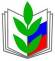 